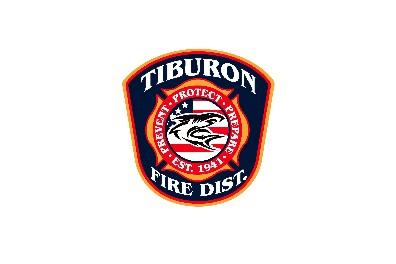 Board of Directors Election ProceduresThe Tiburon Fire Protection District is governed by a five member elected Board of Directors and is an independent Special District.  The Marin County Elections Department manages elections and ballot measures pertaining to the Tiburon Fire Protection District and provides the following services:• Registers voters, conducts voter outreach, and maintains the voter rolls;• Conducts federal, state, county, city, school, and district elections whichincludes: candidate filing, locating polling places, recruiting poll workers, mailingballots, and processing and counting official ballots;• Verifies signatures on state and local initiatives and nominating and recallpetitions;• Maintains campaign finance information on office holders, candidates, andmeasures as required by the Fair Political Practices Commission.Current status:There are currently no open seats on our Board of Directors. Please contact the Marin County Elections Department for information if you are interested in being a candidate for our Board of Directors:Elections Department3501 Civic Center Drive, Suite 121San Rafael, CA 94903Phone: (415) 473-6456Fax: (415) 473-6447TTY: (415) 473-6899